АКТ визуального осмотра земельного участкаДата осмотра       15 октября 2019 годаВремя осмотра   15-00 по адресу: обл.Оренбургская, р-н Оренбургский, с/с Подгородне-Покровский, с.Подгородняя Покровка, ул.Российская, участок №152 кадастровый номер 56:21:1801002:1125Лица, проводившие осмотр:Ахмерова Ольга Геннадьевна – ведущий специалист администрации МО Подгородне-Покровский сельсовет;Ломакин А.В. – ведущий специалист администрации МО Подгородне-Покровский сельсовет.На основании заявления собственника земельного участка Маслова А.К. (№442 от 12.11.2019) о выдаче разрешения на отклонение от предельных параметров разрешенного строительства для строительства жилого дома с гаражом путем уменьшения расстояния от границы участка до жилого дома с гаражом со стороны ул.Российской с 5,0 метров до 0,0 метров, со стороны земельного участка с кадастровым номером 56:21:1801002:1122, по адресу: обл.Оренбургская, р-н Оренбургский, с/с Подгородне-Покровский, с.Подгородняя Покровка, ул.Российская, участок №150 с 3,0 метров до 2,60 метров сотрудники выехали на место нахождения земельного участка. Осмотр проводился в дневное время, при естественном освещенииПри визуальном осмотре выявлено, что на земельном участке расположен жилой дом с гаражом в границах указанных в схеме.Акт составлен в 1 экземпляре для приобщения к делу по публичным слушаниям назначенным на 03.12.2019 с 14-30.Прилагаются 2 фотографии на 1 листе.Подписи лиц, проводивших осмотр:Ахмерова О.Г.    __________________Ломакин А.В. ___________________Приложение к акту осмотра от  15.11.2019 – ул.Российская уч.№152  с.П-Покровка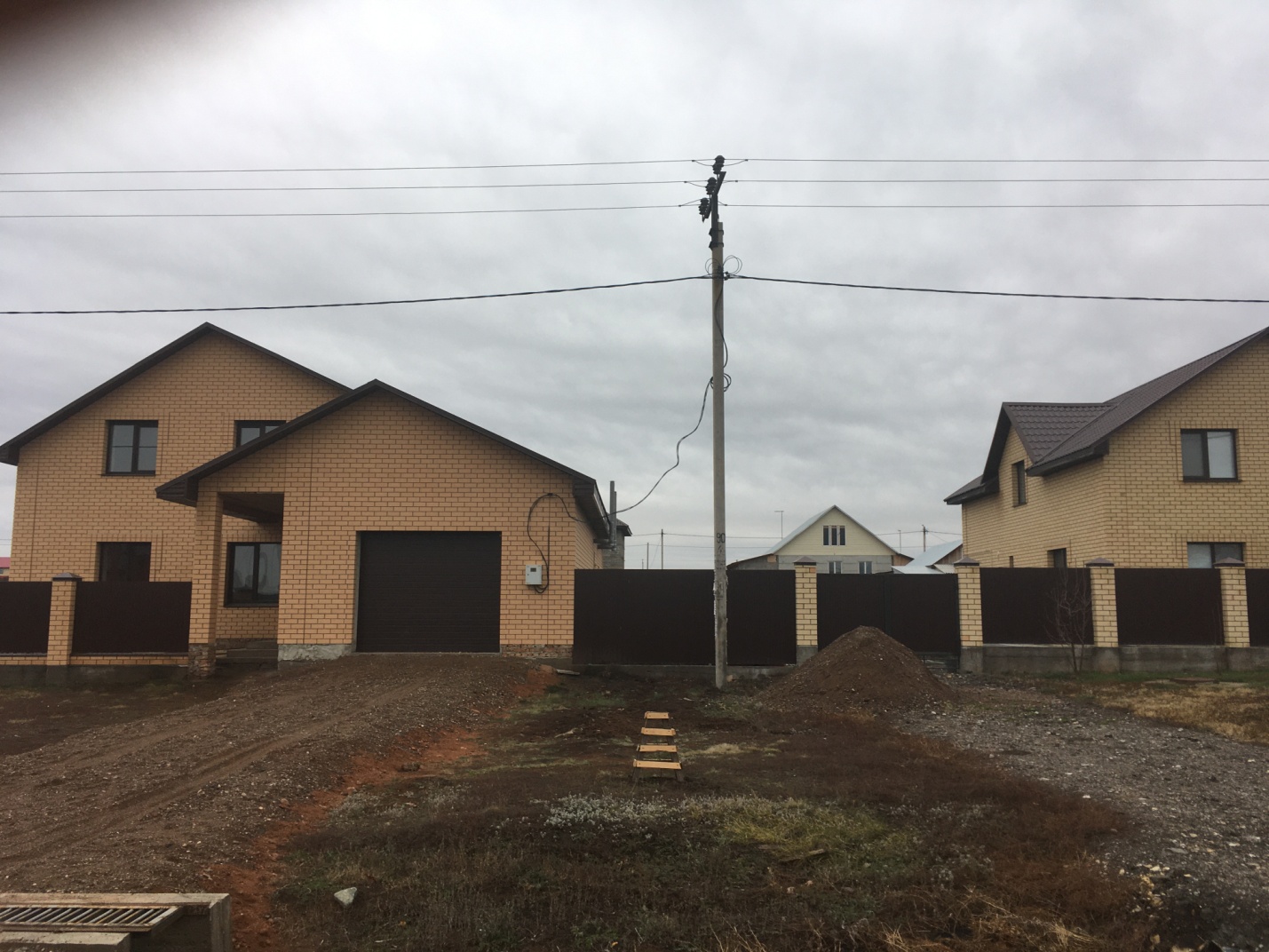 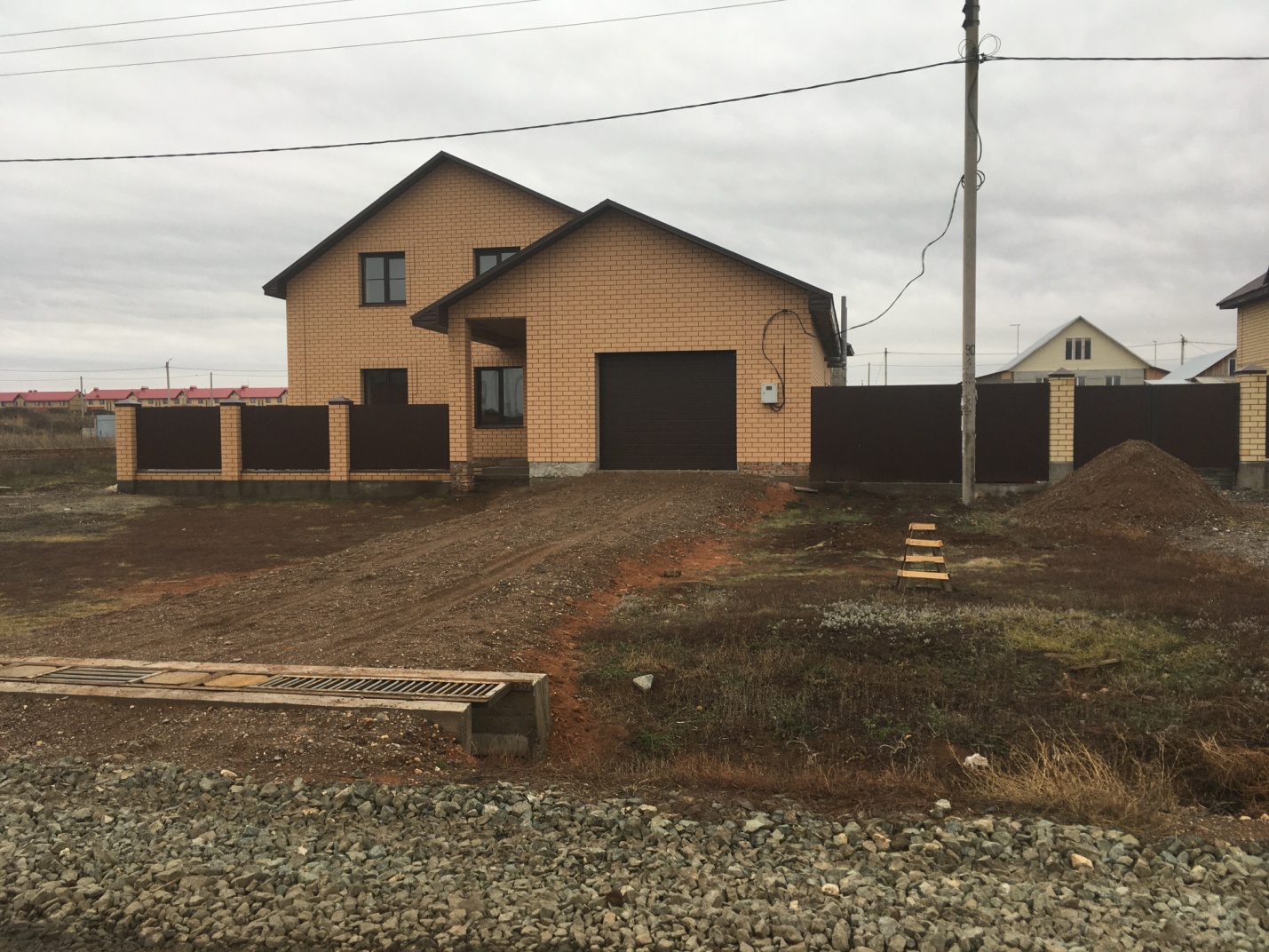 